РЕШЕНИЕ   14.04.2022                                                                                                    № 55Об исполнении бюджета муниципального образования Рязановский сельсовет за 2021 годУтвердить отчет об исполнении бюджета муниципального образования Рязановский сельсовет за 2021 год по расходам  3494,0 тыс. рублей, по доходам в сумме 3494,0 тыс. рублей, с дефицитом в сумме  0  рублей.Утвердить исполнение: - по доходам за 2021 год согласно приложению  1;- по распределению расходов бюджета за  2021 год по разделам и подразделам функциональной классификации расходов согласно приложению 2;- по ведомственной структуре расходов бюджета муниципального образования согласно приложению 3.3. Настоящее решение вступает в силу со дня его подписания.Председатель Совета депутатов                                                                                                                                                                              С.С. СвиридоваГлава муниципального образования                                               А.В. Брусилов Приложение 1Объем поступлений доходов по основным источникам                                                                                                                                                                                        Приложение №2РАСПРЕДЕЛЕНИЕ БЮДЖЕТНЫХ АССИГНОВАНИЙбюджета муниципального образования рязановский сельсоветна 2021  год  по разделам и подразделамрасходов классификации расходов бюджетОВ                                                                                                                                                (тыс.руб.)                                                                                                               Приложение 3Ведомственная структураРасходов бюджета муниципального образования « Рязановский сельсовет»на 2021 г.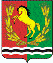 СОВЕТ ДЕПУТАТОВМУНИЦИПАЛЬНОГО ОБРАЗОВАНИЯ РЯЗАНОВСКИЙ СЕЛЬСОВЕТАСЕКЕЕВСКОГО РАЙОНА ОРЕНБУРГСКОЙ ОБЛАСТИчетвертого созываКод бюджетной классификации Российской ФедерацииНаименование доходовСумма (тыс.руб)1.2.3.20211 00 00000 00 0000 000Доходы2386,01 01 00000 00 0000 000Налоги на прибыль, доходы658,0182 1 01 02010 01 1000 110Налог на доходы физических лиц с доходов, источником которых является налоговый агент, за исключением доходов, в отношении которых исчисление и уплата налога осуществляются в соответствии со статьями 227, 2271 и 228 Налогового кодекса Российской Федерации658,01 03 00000 00 0000 000Акцизы618,0100 1 03 02000 01 0000 110Акцизы по подакцизным товарам (продукции), производимые на территории РФ618,0100 1 03 02230 01 0000 110Доходы от уплаты акцизов на дизельное топливо, зачисляемые в консолидированные бюджеты субъектов Российской Федерации290,0100 1 03 02240 01 0000 110Доходы от уплаты акцизов на моторные масла для дизельных и (или) карбюраторных (инжекторных) двигателей, зачисляемые в консолидированные бюджеты субъектов Российской Федерации2,0100 1 03 02250 01 0000 110Доходы от уплаты акцизов на автомобильный бензин, производимый на территории Российской Федерации, зачисляемые в консолидированные бюджеты субъектов Российской Федерации374,0100 1 03 02260 01 0000 110Доходы от уплаты акцизов на прямогонный бензин, производимый на территории Российской Федерации, зачисляемые в консолидированные бюджеты субъектов Российской Федерации-48,01 06 00000 00 0000 000Налоги на имущество1045,0182 1 06 01030 10 0000 110Налог на имущество11,0182 1 06 06000 00 0000 110Земельный налог1034,0182 1 06 06033 10 0000 110Земельный налог, взимаемый по ставкам, установленным в соответствии с подпунктом 2  пункта 1 статьи 394 налогового кодекса Российской Федерации и применяемых к объектам налогообложения, расположенным в границах поселений25,0182 1 06 06043 10 0000 110Земельный налог, взимаемый по ставкам, установленным в соответствии с подпунктом 1 пункта 1 статьи 394 налогового кодекса Российской Федерации и применяемых к объектам налогообложения, расположенным в границах поселений1009,01 08 00000 00 0000 000Государственная пошлина9,0928 1 08 04020 01 1000 110Госпошлина9,01 11 00000 00 0000 000Доходы от использования имущества, находящегося в государственной и муниципальной собственности56,0111 1 11 05025100000120Доходы, получаемые в виде арендной платы, а также средства от продажи права на заключение договоров аренды земли, находящиеся в собственности сельских поселений (за исключением земельных участков муниципальных бюджетных и автономных учреждений)48,0111 1 11 05035 10 0000 120Доходы от сдачи в аренду имущества, находящегося в оперативном управлении органов управления муниципальных районов  и созданных ими учреждений( за исключением имущества муниципальных бюджетных и автономных учреждений),8,02 00 00000 00 0000 000Безвозмездные поступления1108,02 02 00000 00 0000 000Безвозмездные поступления от других бюджетов бюджетной системы Российской Федерации1108,0937 2 02 15001 10 0000 151Дотация бюджетам поселений на выравнивание уровня бюджетной обеспеченности581,5937 2 02 20000 00 0000 150Субсидии бюджетам бюджетной системы Российской Федерации (межбюджетные субсидии)450,0952 2 02 20216 10 0000 150Прочие субсидии бюджетам поселений450,02 02 30000 00 0000 151Субвенции бюджетам субъектов Российской Федерации и муниципальных образований76,52 02 35118 10 0000 151Субвенции на первичный воинский учет76,5Всего доходов3494,0Наименование раздела, подразделаРазделПодразделСумма Наименование раздела, подразделаРазделПодраздел2021 г.1234Общегосударственные вопросы011066,8Функционирование высшего должностного лица субъекта Российской Федерации и муниципального образования0102474,3Функционирование Правительства Российской Федерации, высших исполнительных органов государственной власти субъектов Российской Федерации, местных администраций0104591,5Резервный фонд01111,0Национальная оборона0276,5Мобилизационная и вневойсковая подготовка020376,5Национальная безопасность и правоохранительная деятельность03338,5Обеспечение пожарной безопасности0310338,5Национальная экономика041073,0Дорожные фонды04091073,0Жилищно-коммунальное хозяйство050,0Благоустройство05030,0Культура и кинематография08804,5Культура0801804,5Обслуживание государственного и муниципального долга130,0Обслуживание государственного внутреннего и муниципального долга13010,0Межбюджетные трансферты общего характера бюджетам субъектов Российской Федерации и муниципальных14134,7Прочие межбюджетные трансферты общего характера1403134,7   ИТОГО расходов:3494,0НаименованиеВедомствоРазделПодраз-делЦелевая статья расходовВид расходовСуммаНаименованиеВедомствоРазделПодраз-делЦелевая статья расходовВид расходов      2021 г.Администрация Рязановский сельсовета Асекеевского района Оренбургской области9373494,0Общегосударственные вопросы937011066,8Функционирование высшего должностного лица субъекта Российской Федерации  и муниципального образования9370102474,3Муниципальная программа «Реализация муниципальной политики в администрации муниципального образования Рязановский сельсовет на 2017 – 2021 годы»937010222 0 00 00000474,3Подпрограмма «Осуществление финансово - хозяйственного, организационно - технического, правового, документационного, аналитического и информационного обеспечения исполнения полномочий главы муниципального образования и администрации»937010222 1 00 00000474,3Основное мероприятие «Обеспечение деятельности аппарата управления администрации»937010222 1 01 00000474,3Глава муниципального образования937010222 1 01 10120       474,3Расходы на выплату персоналу государственных (муниципальных) органов937010222 1 01 10120120474,3Функционирование  Правительства Российской Федерации,  высших исполнительных органов государственной власти субъектов Российской Федерации, местных администраций9370104591,5Муниципальная программа «Реализация муниципальной политики в администрации муниципального образования Рязановский сельсовет на 2017 – 2021 годы»937010422 0 00 00000591,5Подпрограмма «Осуществление финансово - хозяйственного, организационно - технического, правового, документационного, аналитического и информационного обеспечения исполнения полномочий главы муниципального образования и администрации»937010422 1 00 00000591,5Основное мероприятие «Обеспечение деятельности аппарата управления администрации»937     01     0422 1 01 00000591,5Центральный аппарат937010422 1 01 10020591,5Расходы на выплату персоналу государственных (муниципальных) органов 937010422 1 01 10020120457,9Иные закупки товаров, работ и услуг для обеспечения государственных (муниципальных) нужд937010422 1 01 10020240131,6Уплата налогов, сборов и иных платежей937010422 1 01 100208502,0Резервные фонды93701111,0Непрограммные мероприятия937011177 0 00 000001,0Прочие непрограммные мероприятия937011177 5 00 000001,0Создание и использование средств резервного фонда местных администраций937011177500000501,0Резервные средства937011177500000508701,0Национальная оборона9370276,5Мобилизационная и вневойсковая подготовка937020376,5Муниципальная программа «Развитие муниципального образования «Рязановский сельсовет» на 2019-2023 годы»937020320 0 00 0000076,5Муниципальная подпрограмма «Осуществление первичного воинского учета на территориях, где отсутствуют военные комиссариаты»937020320 1 00 0000076,5Основное мероприятие «Осуществление первичного воинского учета на территориях, где отсутствуют военные комиссариаты»937020320 1 01 0000076,5Осуществление первичного воинского учета на территориях, где отсутствуют военные комиссариаты937020320 1 01 5118076,5Расходы на выплаты персоналу государственных (муниципальных) органов937020320 1 01 5118012076,5Национальная безопасность и правоохранительная деятельность93703338,5Обеспечение пожарной безопасности9370310338,5Муниципальная программа «Развитие муниципального образования «Рязановский сельсовет» на 2019-2023 годы»937   03   1020 0 00 00000338,5Муниципальная подпрограмма «Защита населения и территорий поселений от чрезвычайных ситуаций, обеспечение пожарной безопасности муниципального образования «Рязановский сельсовет» на 2019-2023 годы»937031020 2 00 00000338,5Основное мероприятие «Защита населения и территорий поселений от чрезвычайных ситуаций, обеспечение пожарной безопасности»937031020 2 01 00000338,5Обеспечение деятельности служб защиты населения и территорий от чрезвычайных ситуаций 937031020 2 01 70050338,5Иные закупки товаров, работ, услуг для обеспечения государственных (муниципальных) нужд937031020 2 01 70050240338,5Национальная экономика    93704       1073,0Дорожные фонды93704091073,0Муниципальная программа «Развитие муниципального образования «Рязановский сельсовет» на 2019-2023 годы»937     04     0920 0 00 000001073,0Муниципальная подпрограмма «Развитие жилищно-коммунального и дорожного хозяйства, благоустройства муниципального образования «Рязановский  сельсовет» на 2019-2023 годы»937040920 3 00 000001073,0Основное мероприятие «Развитие сети автомобильных дорог общего пользования местного значения»937040920 3 01 000001073,0Софинансирование  расходов на проведение капитального ремонта и ремонта автомобильных дорог общего пользования населенных пунктов937040920 3 01 S0410455,0Прочая закупка товаров, работ и услуг для обеспечения государственных (муниципальных) нужд937040920 3 01 S0410240455,0Содержание и ремонт, капитальный ремонт автомобильных дорог общего пользования и искусственных сооружений на них937     04     0920 3 01 90750618,0Иные закупки товаров, работ и услуг для обеспечения государственных (муниципальных) нужд937040920 3 01 90750240618,0Культура, кинематография93708804,5Культура9370801804,5Муниципальная программа «Развитие муниципального образования «Рязановский сельсовет» на 2019-2023 годы»937080120 0 00 00000804,5Муниципальная подпрограмма «Развитие культуры муниципального образования «Рязановский сельсовет» на 2019-2023 годы937080120 4 00 00000804,5Основное мероприятие «Организация культурно - досугового обслуживания населения»937080120 4 01 00000804,5Организация культурно – досугового обслуживания населения937080120 4 01 71250       519,2Иные закупки товаров, работ и услуг для обеспечения государственных (муниципальных) нужд937080120 4 01 7125024064,2Иные межбюджетные трансферты937080120 4 01 71250540       450,1Уплата иных платежей937080120 4 01 71250850        4,9Основное мероприятие «Развитие библиотечного дела» 937080120 4 02 00000285,3Библиотечное, справочно- информационное обслуживание населения 937080120 4 02 71270285,3Иные межбюджетные трансферты937080120 4 02 71270540285,3Межбюджетные трансферты общего характера бюджетам субъектов Российской Федерации и муниципальных образований    937   14    00       134,7Прочие межбюджетные трансферты общего характера     937 1403134,7Муниципальная программа «Реализация муниципальной политики в муниципальном образовании Рязановский сельсовет на 2017-2021 годы»     93714032200000000134,7Подпрограмма «Осуществление финансово-хозяйственного, организационно-технического, правового, документационного, аналитического и информационного обеспечения исполнения полномочий главы муниципального образования и администрации     93714032210000000134,7Межбюджетные трансферты     93714032210200000134,7Финансирование социально значимых мероприятий    93714032210270180134,7Иные межбюджетные трансферты    93714032210270180      540       134,7